13. Generaattori Osattava asia:Magneettikentässä pyörivään käämiin indusoituva jännite (ajan funktiona)missä e0 = ___________________________________________________                      f =  ___________________________________________________________Tutustu myös kaavan johtoon sivulla 127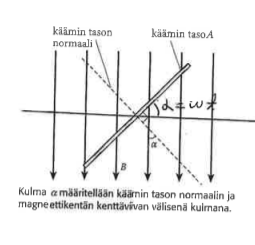 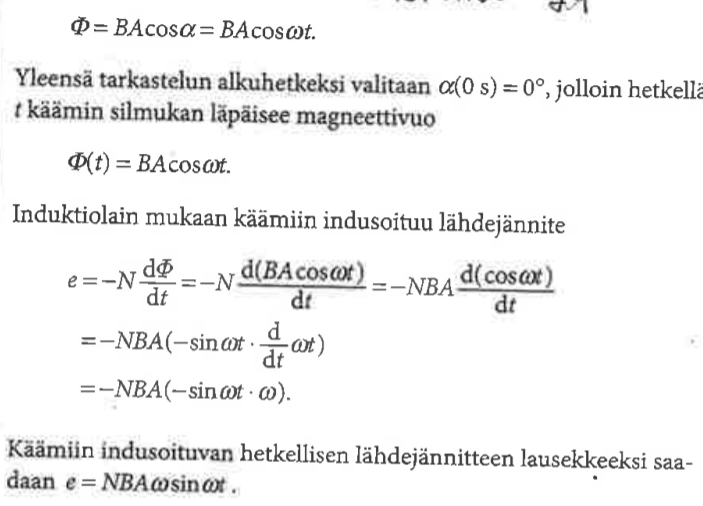 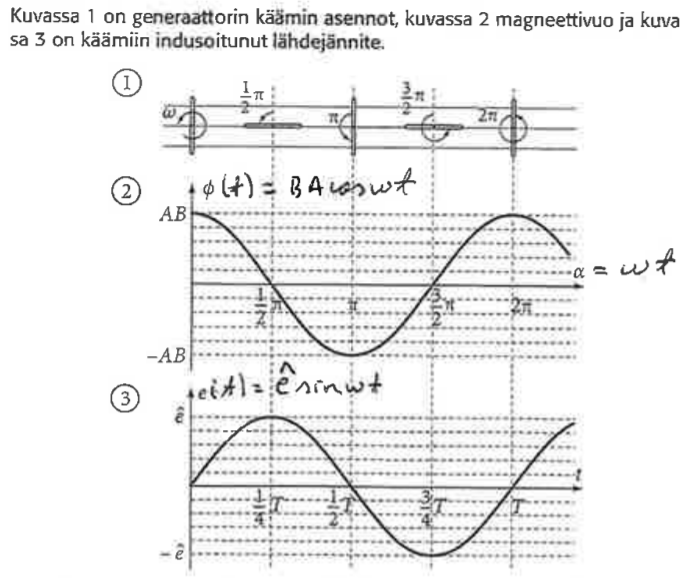 tehtävät 13-5 …  13-9  sivu 130 - 13114. VaihtovirtaOsattavat asiat:Generaattoriin indusoituva jännite e on lähdejännite. Koska generaattorillakin on sisäistä resistanssia, niin sitä kuormitetta-essa (=virtaa otettaessa) ulos saadaan napajänniteKun generaattori kytketään virtapiiriin, jonka kokonaisresis-tanssi on R, virtapiirissä kulkeva virtamissä i0 = virran huippuarvo.  Huomaa, että ___________________________________________

_______________________________________________________Havaitaan, että __________________________________________

_______________________________________________________ (kuva sivu 133)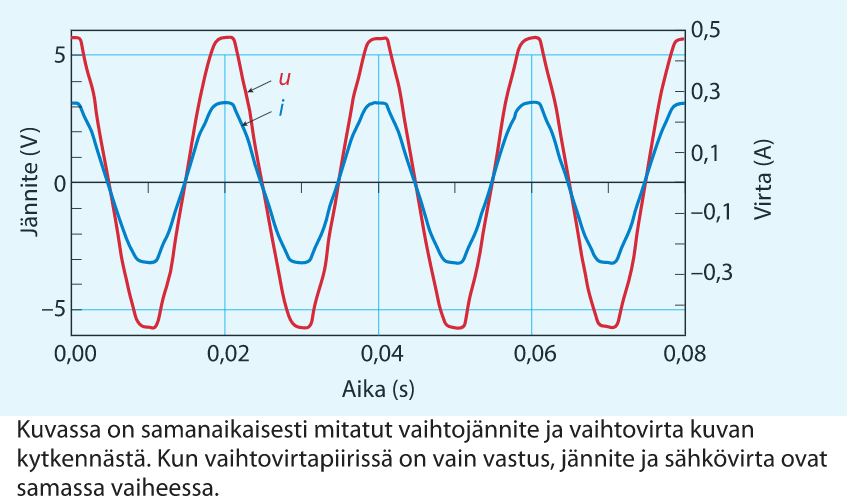 Vaihtovirran tehollinen virta I ja jännite U _______________

_______________________________________________________

_______________________________________________________Voidaan osoittaa, ettäkts. kaavojen johto sivulta 134Huomaa, että _________________________________________Ohmin laki on voimassa sekä tehollisille että huippuarvoille            mutta laki ei yleensä ole voimassa hetkellisille arvoille (u # Ri)tehtävät 14-3… 14-7 sivu 1385. Vaihtovirtapiirin impedanssi Zkuvaa virtapiirin vaihtovirran kulkua vastustavaa ominaisuuttasuuruuteen vaikuttaa virtapiirin resistanssi R, kapasitanssi C ja induktanssi L (suure, joka kuvaa käämin ominaisuutta vastustaa sähkövirran muutosta) kaavanimpedanssi voidaan laskea myös tehollisten tai huippuarvojen avulla kuten Ohmin laissa.	Z = U/I = u0/i0